Sơ đồ hạch toán Dành cho Doanh nghiệp thương mại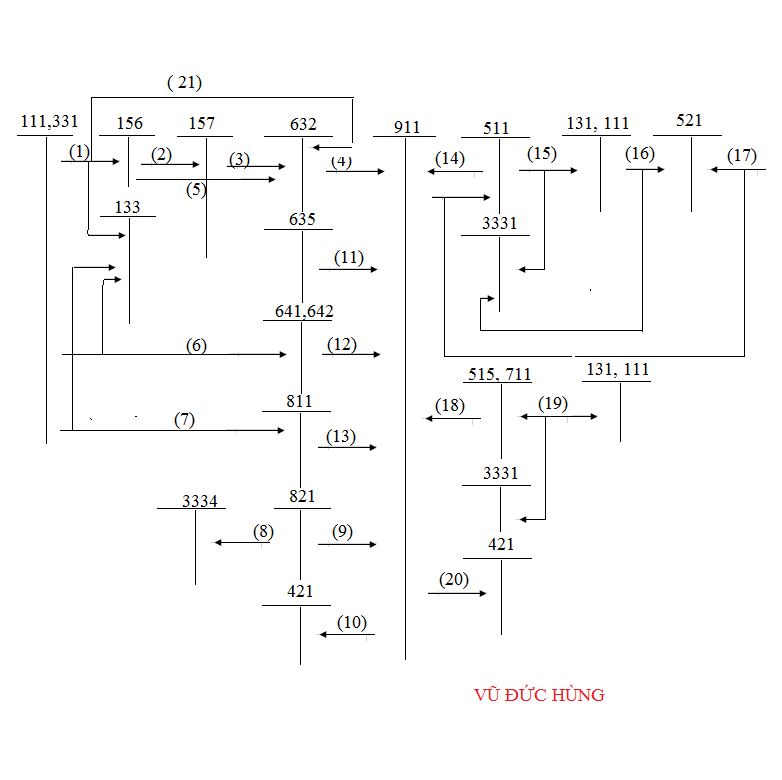 Mua hàng hóa nhập khoXuất hàng gửi bánGhi nhận giá vốn hàng đã bánK/c giá vốn sau khi trừ đi giá trị hàng nhập khoGhi nhận giá vốn hàng bán không qua gửi bánChi phí bán hàng và QLDNChi phí khácThuế TNDN phải nộpChi phí thuế TNDNK/c lợi nhuận sau thuếK/c chi phí tài chínhK/c chi phí bán hàng và QLDNK/c chi phí khácK/c Doanh thu thuầnGhi nhận DT bán hàngGhi nhận hàng bán bị trả lạiK/c hàng bán bị trả lạiK/c DT Tài chính và thu nhập khácGhi nhận DT tài chính và thu nhập khácK/c LỗNhập kho hàng bán bị trả lại.CHúc các bạn thành công:Chia sẻ ghi rõ nguồn: Vũ Đức Hùng.